 ŠZZPozdravljeni!Na daljavo delamo že deveti teden….in kot kaže, bo tako še naprej Za ta teden sem vam pripravila DINAMIČNO PIRAMIDO.10x poskoki iz deske20x počepi30x »plezanje« v opori (deski)40x kolena »visoko« - visoki skiping50x skoki narazen-skupVse skupaj ponoviš vsaj 3x (3 serije)….lahko tudi večkrat 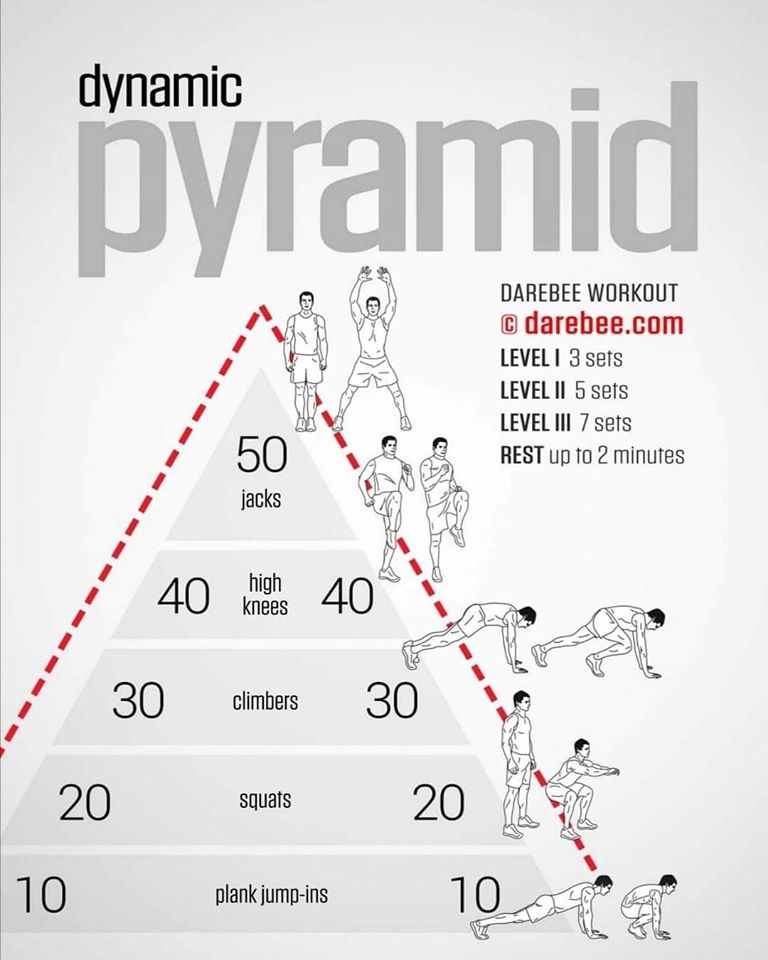 Lep in uspešen teden vam želim,učiteljica Nataša